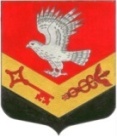 Муниципальное образование«ЗАНЕВСКОЕ   ГОРОДСКОЕ   ПОСЕЛЕНИЕ» Всеволожского муниципального района Ленинградской областиАДМИНИСТРАЦИЯ ПОСТАНОВЛЕНИЕ24.08.2016 г.					                                        		№ 457дер. ЗаневкаО признании утратившим силу постановления администрации МО «Заневское сельское поселение» от 11.09.2013 № 396 «Об утверждении типовой формы трудового договора с руководителем муниципального учреждения»В соответствии со статьей 275 Трудового кодекса Российской Федерации, постановлением Правительства Российской Федерации от 12.04.2013 № 329 «О типовой форме трудового договора с руководителем государственного (муниципального) учреждения», администрация муниципального образования «Заневское городское поселение» Всеволожского муниципального района Ленинградской области ПОСТАНОВЛЯЕТ: 1. Признать утратившим силу постановление администрации МО «Заневское сельское поселение» от 11.09.2013 № 396 «Об утверждении типовой формы трудового договора с руководителем муниципального учреждения».           2.  Настоящее постановление подлежит опубликованию в средствах массовой информации.          3.  Настоящее постановление вступает в силу со дня его официального опубликования в средствах массовой информации.          4. Контроль за исполнением настоящего постановления  возложить на заместителя главы администрации по общим и социальным вопросам Карвелиса М.А.Глава администрации                                                                               А.В.Гердий